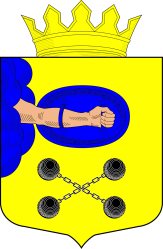 ОТЧЕТАДМИНИСТРАЦИИ ОЛОНЕЦКОГО НАЦИОНАЛЬНОГО МУНИЦИПАЛЬНОГО РАЙОНАО РЕЗУЛЬТАТАХ ДЕЯТЕЛЬНОСТИ ПО ИСПОЛНЕНИЮ ПОЛНОМОЧИЙ ПО ВОПРОСАМ МЕСТНОГО ЗНАЧЕНИЯ ОЛОНЕЦКОГО ГОРОДСКОГО ПОСЕЛЕНИЯ ЗА 2020 ГОД И ЗАДАЧАХ НА 2021 ГОД2021 годВВЕДЕНИЕОдной из задач в работе администрации Олонецкого национального муниципального района в 2019 году было исполнение полномочий в соответствии с Федеральным законом  № 131-ФЗ «Об общих принципах организации местного самоуправления в Российской Федерации», Уставом Олонецкого национального муниципального района, Уставом Олонецкого городского поселения и другими федеральными и республиканскими законами.Представляю вашему вниманию ежегодный отчет о результатах деятельности по исполнению полномочий по вопросам местного значения Олонецкого городского поселения за 2020 год. ФОРМИРОВАНИЕ, УТВЕРЖДЕНИЕ, ИСПОЛНЕНИЕ БЮДЖЕТА, КОНТРОЛЬ ЗА ИСПОЛНЕНИЕМ БЮДЖЕТАГлавным инструментом проведения финансовой, социальной и инвестиционной политики на территории любого муниципального образования является его бюджет. Поэтому вопросы формирования и исполнения бюджета, выполнения обязательств по финансированию бюджетной сферы, решение задач по мобилизации доходов – важнейшие направление работы. Подводя итоги 2020 года, необходимо отметить, что исполнение бюджета осуществлялось в сложных условиях, так как приходилось все еще рассчитываться с долгами прошлых лет. Несмотря на сложности и трудности, проводилась работа по повышению эффективности и качества управления муниципальными финансами, оптимизации управления бюджетными средствами.Исполнение бюджета Олонецкого городского поселения  за 2020 год организовано на основе сводной бюджетной росписи бюджета Олонецкого городского поселения и кассового плана в соответствии с требованиями Бюджетного кодекса Российской Федерации, Положения о бюджетном процессе в муниципальном образовании «Олонецкое городское поселение» и решения Совета Олонецкого городского поселения «О бюджете Олонецкого городского поселения  на 2020 год».Общий объем доходов бюджета Олонецкого городского поселения за отчетный период составил 68594,36 тыс. руб., или  88,3% к уточненному годовому  прогнозу. Поступление налоговых и неналоговых доходов составило 33974,5 тыс. рублей, что на 1043 тыс. рублей выше уровня 2019 года. ДОХОДЫУдельный вес налога на доходы физических лиц в структуре налоговых доходов бюджета 55,3%. Поступление НДФЛ за 2020 год в бюджет поселения  составило 16597 тыс. рублей, или  100,3% от годовых плановых назначений. В сравнении с 2019 годом наблюдается увеличение поступлений по данному виду налога на 1043 тыс. рублей. Увеличение поступления НДФЛ связано с тем, что выплата заработной платы работникам бюджетной сферы муниципальных учреждений осуществляется в соответствии с целевыми показателями «майских» Указов Президента Российской Федерации, с учетом увеличения МРОТ с 01.01.2020 года.Исполнение по налогу на имущество физических лиц за 2020 год составляет 2412 тыс. рублей, или 100,2% от прогноза. В сравнении с 2019 годом наблюдается увеличение поступлений по данному виду налога на 350 тыс. рублей. Рост поступлений по налогу на имущество физических лиц связано с увеличением объектов налогообложения; коэффициента, используемого при расчете налога.Исполнение по земельному налогу за 2020 год составляет 3832 тыс. рублей, или 84,7% от прогноза, в сравнении с 2019 годом наблюдается уменьшение поступлений по данному виду налога на 2589  тыс. рублей. Снижение поступлений произошло вследствие снижения налоговой базы, в связи со снижением кадастровой стоимости земельных участков на 33%, а также оказали влияние проведенные возвраты излишне уплаченных сумм налога плательщиками.За 2020 год поступление по акцизам составило 6635 тыс. рублей, или 98,2% от прогноза. В сравнении с 2019 годом наблюдается снижение поступлений по данному виду налога на 427 тыс. рублей. Прогнозные показатели на 2020 год по акцизам представлены Управлением Федерального казначейства, как главного администратора данного вида доходов.Исполнение по налогу за 2020 год составляет 537 тыс. рублей, или 358% от прогноза. В сравнении с 2019 годом наблюдается увеличение поступлений по данному виду налога на 192 тыс. рублей. Наибольшее поступление ЕСХН в 2020 году обеспечил АО «Совхоз «Аграрный»- уплата задолженности в отчетном периоде.Исполнение бюджета в части доходов от использования имущества, находящегося в муниципальной собственности поселения составляет 3339 тыс. руб., или 96,3 % от прогноза.Поступления от аренды земельных участков составили 1278 тыс. руб., что составляет 91,3% от прогноза. В сравнении с 2019 годом наблюдается снижение поступлений по данному виду дохода на 5 тыс. рублей.Неисполнение плана по доходам в виде арендной платы и прочих поступлений от использования муниципального имущества обусловлено следующими причинами:- на 01 января 2021 года недоимка по аренде земли составила 521 тыс. рублей.РАСХОДЫБюджет поселения по расходам за 2020 год выполнен на 85,3 %, при плановых назначениях  80 519  тыс. рублей освоено 68 703 тыс. рублей.За счет средств местного бюджета произведено расходов в размере 34 068 тыс. рублей, а за счет субвенций, субсидий и иных межбюджетных трансфертов из бюджета субъекта – 34 635 тыс. рублей.В структуре расходов бюджета 57,07 % (39 209 тыс. рублей) занимают расходы по разделу «Жилищно-коммунальное хозяйство». Расходы по разделу «Культура и кинематография» занимают 22,09 % (15 180 тыс. рублей) в структуре расходов бюджета. По разделу «Национальная экономика» расходы составили 18,6 % или 12 789 тыс. рублей. Расходы на общегосударственные вопросы составили 2,1 % (1 449 тыс. рублей). РАЗДЕЛ 01 «ОБЩЕГОСУДАРСТВЕННЫЕ ВОПРОСЫ»Общий объем расходов по разделу составил 1 449 тыс. рублей.Подраздел 0103 «Функционирование законодательных (представительных) органов государственной власти и представительных органов муниципальных образований»Проведено расходов на сумму 816 тыс. руб. или 1,2 % в общем объеме расходов.Подраздел 0113 «Другие общегосударственные вопросы»Расходы по данному подразделу составили 633 тыс. руб. за счет средств местного бюджета по следующим направлениям:- техническое сопровождение программного обеспечения – 3 тыс.руб.- судебные издержки, пени за просрочку, госпошлина по исполнительным листам. штрафы – 93 тыс. руб.;- приобретение лицензии «Тензор» – 4 тыс. руб.;- публикация в СМИ – 4 тыс. руб.- софинансирование по иному межбюджетному трансферту на поддержку развития практик инициативного бюджетирования в муниципальных образованиях – 496 тыс.руб.- обеспечение деятельности территориального общественного самоуправления – 32 тыс.руб.РАЗДЕЛ 04 «НАЦИОНАЛЬНАЯ ЭКОНОМИКА»Расходы по данному разделу составили 12 789  тыс. руб.Подраздел 0409 Дорожное хозяйство (дорожные фонды)Расходы по данному подразделу составили 11 164 тыс. руб. (16,2%), в том числе за счет средств Республики Карелия – 3 292 тыс. руб. Средства бюджета израсходованы по следующим мероприятиям:- ремонт и содержание дорог  - 7 864 тыс. руб.- организация уличного освещения – 2 950 тыс. руб.- мероприятия по содержанию в нормативном состоянии дорожных знаков, дорожных ограждений, устройство разметки – 350 тыс.руб.Подраздел 0412 «Другие вопросы в области национальной экономики»Расходы составили 1 625 тыс. руб., в том числе:- мероприятия по территориальному планированию и планированию территории Олонецкого городского поселения – 986 тыс. руб.- подготовка документации по планированию территории линейных объектов уличной газораспределительной сети – 635 тыс. руб.- услуги оценщика по рыночной стоимости земельного участка – 4 тыс. руб.РАЗДЕЛ 05 «ЖИЛИЩНО-КОММУНАЛЬНОЕ ХОЗЯЙСТВО»Расходы бюджета по данному разделу произведены в сумме 39 209 тыс. руб., в том числе за счет средств федерального и республиканского бюджета – 29 689 тыс. руб. Подраздел 0501 «Жилищное хозяйство»Всего исполнено расходов 19 575 тыс. руб. в т. ч. в том числе за счет средств федерального и республиканского бюджета 18 298 тыс. руб.:- субсидия на обеспечение мероприятий по переселению граждан из аварийного жилищного фонда – 9 124 тыс.руб.- мероприятия по сносу аварийных многоквартирных домов – 2 810 тыс.руб.- подготовка проектно-сметной документации под компактную жилую застройку в д.Верховье -6 722 тыс.руб.- текущий ремонт и содержание муниципального имущества – 254 тыс.руб.- взносы на капитальный ремонт – 608 тыс.руб.- оценка рыночной стоимости объектов (жилые помещения: ул. Октябрьская, ул. Набережная) – 17 тыс.руб.- разработка проектов на мероприятия по сносу многоквартирных домов – 27 тыс.руб.- мероприятия по присоединению к электрическим сетям – 13 тыс.руб.Подраздел 0502 «Коммунальное хозяйство»Исполнение составило 12 188 тыс. руб. в том числе за счет средств федерального и республиканского бюджета – 10 931,3 тыс. руб.- проектирование проекта капитального строительства «реконструкция системы водоотведения в г. Олонец» - 4 782 тыс. руб.; - ремонт системы водоснабжения – 6 798 тыс. руб.;- субсидия на возмещение понесенных затрат МУП «РРЦ» - 600 тыс.руб.- разработка смет – 8 тыс.руб.Подраздел 0503 «Благоустройство»Всего расходов по подразделу 7 446 тыс. руб. - на реализацию мероприятий по формированию современной городской среды 486 тыс. руб.;- мероприятия по организации уличного освещения – 1 748 тыс. руб.;- приобретение цветочной продукции  – 95 тыс. руб.;- приобретение и монтаж новогодней гирлянды – 100 тыс.руб.- ремонт пешеходного моста – 1 263 тыс. руб.;- вывоз мусора, содержание пешеходных зон, подсыпка тротуаров, содержание мест захоронения, благоустройство территории ОГП – 2 359 тыс. руб.;- приобретение контейнеров для ТКО – 424 тыс.руб.- выполнение работ по устройству бетонных оснований под контейнеры для ТКО – 569 тыс. руб.- спил аварийных деревьев – 294 тыс.руб.- оплата административного штрафа – 70 тыс.руб.- работы по уборке цветочных ящиков – 35 тыс.руб.- услуги по изготовлению стендов для информирования населения -3 тыс.руб.РАЗДЕЛ 08 «КУЛЬТУРА И КИНЕМАТОГРАФИЯ»Общий объем расходов по разделу  13 779 тыс. руб.Подраздел 0801 «Культура»Исполнено в сумме 15 180 тыс. руб. в том числе:- межбюджетный трансферт на исполнение полномочий по библиотечному обслуживанию – 4 217 тыс. руб.;- межбюджетный трансферт на исполнение полномочий по организации досуга и обеспечению населения услугами культуры - 10 963 тыс. руб.;РАЗДЕЛ 11 «ФИЗИЧЕСКАЯ КУЛЬТУРА И СПОРТ»Общий объем расходов по разделу 77 тыс. руб.Подраздел  11 05  «Другие вопросы в области физической культуры и спорта»- приобретение ГСМ для проведения конкурса «Чемпион Мотоклуба «Риск» - 6 тыс.руб.- приобретение медалей, грамот, кубков для участников спортивных мероприятий на территории Олонецкого городского поселения – 71 тыс.руб.За 2020 год дефицит бюджета Олонецкого городского поселения по исполнению составил 109 тыс. руб.КРЕДИТОРСКАЯ ЗАДОЛЖЕННОСТЬпо состоянию на 01.01.2021 годапросроченная кредиторская задолженность по Олонецкому городскому поселению составила 3761 тыс. руб. По сравнению с 2019 годом просроченная кредиторская задолженность увеличилась на 236 тыс. руб.Основная доля кредиторской задолженности это:- работы  по капитальному ремонту кровли многоквартирных домов 434 тыс. руб.- взносы на капитальный ремонт многоквартирных домов 181,8 тыс. руб.- прочие работы и услуги 31,2 тыс. руб.(МУП РРЦ вознаграждение агента) - расчеты по прочим расходам 3114 тыс. руб. (исполнительные листы по штрафам, пеням и госпошлине).ПОЛНОМОЧИЯ ПО ВЛАДЕНИЮ, ПОЛЬЗОВАНИЮ РАСПОРЯЖЕНИЮ ИМУЩЕСТВОМ, НАХОДЯЩИМСЯ В МУНИЦИПАЛЬНОЙ СОБСТВЕННОСТИПо состоянию на 1 января 2021 года в муниципальной собственности Олонецкого городского поселения числится следующее имущество: автомобильные дороги,  объекты благоустройства (памятники, мосты, зеленые насаждения), жилые помещения.В 2020 году было рассмотрено 9 обращений по вопросу перехода права собственности в порядке приватизации. По результатам рассмотрения выданы пакеты документов для дальнейшего оформления перехода права собственности от муниципального образования к частному лицу. По результатам обращений приватизировано 9 квартир. За отчетный период выдано 14 справок в отношении состояния жилых помещений. Подготовлено 5 актов осмотра/обследования общедомового или муниципального имущества в многоквартирных домах без управления. Проведено 15 визуальных обследований общедомового имущества или муниципального имущества в многоквартирных домах.По заявкам выполнены 3 ремонта муниципальных жилых помещений и 2 ремонта общего имущества многоквартирных домов в части муниципального жилья, осуществлен снос семи многоквартирных домов, расселенных в рамках Региональной программы 2014-2018 гг. Жилой фонд Олонецкого городского поселения составляет . Площадь аварийного жилого помещения составляет 29,8 тыс. м2 в 96 многоквартирных домах, 789 квартирах.В рамках исполнения возложенных полномочий, специалисты администрации принимали участие в обследовании жилых помещений, составляли и согласовывали акты межведомственной комиссии о признании помещений аварийными и участвовали в подготовке заключений комиссии о возможности проживания в данных жилых помещениях. В 2020 году проведено 6 обследований, в результате 6 домов признаны аварийными.На учете в качестве нуждающихся в жилых помещениях, предоставляемых по договору социального найма, состоит 95 семей, 192 человека.За 2020 год заключено (перезаключено) 23 договора социального найма на жилые помещения.	С заявлением о вселении в муниципальное жилье по договору социального найма обратилось 8 граждан. С заявлением об исключении из муниципального жилья по  договору социального найма обратилось 15 граждан.15 семей (27 чел.) сняты с учета в качестве нуждающихся в жилых помещениях, в связи с предоставлением жилых помещений.В отчетном периоде осуществлен государственный кадастровый учет 4 ед. недвижимого имущества. Подготовлено и выдано 11 решений о согласовании переустройства и  (или) перепланировки жилого помещения, 9 актов после перепланировки и (или) перепланировки жилого помещения. Рассмотрено 5 заявлений о проведении взаимозачета за проведенные нанимателями работы капитального характера в муниципальных жилых помещениях. На основании взаимозачета значительно сократились случаи подачи заявлений гражданами в судебные органы или органы государственного жилищного надзора о понуждении администрации к проведению такого вида работ.В 2020 году снято с баланса казны муниципального имущества -  34 жилых помещения и 2 многоквартирных дома.В 2020 году завершенаена инвентаризация жилого фонда, находящегося в муниципальной собственности. Продолжается работа по составлению и актуализации реестра муниципального недвижимого имущества (жилые помещения).ОРГАНИЗАЦИЯ В ГРАНИЦАХ ПОСЕЛЕНИЯ ЭЛЕКТРО- ТЕПЛО- ГАЗО- ВОДОСНАБЖЕНИЯ, ВОДООТВЕДЕНИЯ, БЛАГОУСТРОЙСТВА, ОЗЕЛЕНЕНИЕ,ОРГАНИЗАЦИЯ СБОРА И ВЫВОЗА МУСОРАВодо-,теплоснабжение и водоотведениеВ связи со вступлением в силу Закона Республики Карелия от 18.06.2015  № 1908-ЗРК полномочия городских поселений по организации в границах поселения электро, тепло, и газоснабжения населения с 1 января 2016 г. осуществляются органами государственной власти Республики Карелия.Полномочия по теплоснабжению исполняет Министерство строительства РК.С 01.10.2019 года полномочия по водоснабжению и водоотведению исполняет МУП Олонецкого района «РРЦ». В рамах государственной программы Республики Карелия «Обеспечение доступным и комфортным жильем, жилищно – коммунальными услугами» на период 2020-2021 годов проведены мероприятия по разработке и утверждению проектно – сметной документации (далее по тексту – ПСД) по реконструкции канализационных очистных сооружений в г. Олонец, а также централизованной системы водоотведения в г. Олонец, заключены муниципальные контрактыпо разработке ПСД реконструкции канализационных очистных сооружений в г. Олонец и по реконструкции централизованной системы водоотведения в г. Олонец.Общая сумма контрактов составила 19 млн. 501тыс. рублей. Экономия денежных средств, в результате проведения администрацией района конкурсных процедур, по данному соглашению составляет 8 млн. 54тыс. рублей.По состоянию на 01 января 2021 года по муниципальному контракту на выполнение работ по проектированию объекта капитального строительства «Реконструкция системы водоотведения г. Олонец Республики Карелия» подрядной организацией в лице ООО «АкваМир»  выполнен, а администрацией района был принят и оплачен первый этап выполнения работ на общую сумму 4  млн. 781  тыс. руб. До конца 2021 года подрядная организация обязана представить в администрацию района положительное заключение АУ «Карелгосэкспертиза» по данной проектно – сметной документации в рамках выполнения второго этапа работ в соответствии с  муниципальным контрактом. По состоянию на 01 января 2021 года по муниципальному контракту на выполнение работ по проектированию объекта капитального строительства «Реконструкция канализационных очистных сооружений г. Олонец Республики Карелия подрядной организацией в лице ООО «ВКО»  представлен первый этап выполнения работ на общую сумму 5 млн. 204 тыс. руб. Администрацией района данный этап выполненных работ был отклонен. Оплата подрядной организации не производилась.Администрация района изучает возможность для расторжения данного контракта в одностороннем порядке, в связи с невыполнением подрядной организацией своих обязанностей в рамках действующего муниципального контракта. Организация уличного освещенияВ отчетном периоде реализован проект организации освещения зоны жилой застройки  д. Рыпушкалицы, общей стоимостью 354,6 тыс. руб. в рамках реализации мероприятий государственной программы Российской Федерации «Комплексное развитие сельских территорий».В 2020 году на конкурсный отбор направлены  заявки по  следующим проектам:1. Организация освещения территории д. Путилица и д. Кунилица Олонецкого района. 2. Организация освещения территории от д. Рыпушкалицы д. 26, до д. Путилица ул. Кунильская д. 10 Олонецкого района. 3. Организация освещения территории д. Татчелица Олонецкого района. 4. Организация освещения территории д. Тахтасово Олонецкого района.  Все указанные проекты не прошли конкурсный отбор, проведенный в ноябре 2020 года  министерством сельского и рыбного хозяйства РК. В соответствии с действующим графиком исполнения наказов избирателей утвержденного постановлением от 04.06.2018 №514 «Об утверждении графика исполнения наказов избирателей, принятых решением Совета Олонецкого городского поселения от 22.05.2018 №63, а также в целях улучшения организации уличного освещения проведены мероприятия по устройству уличного освещения в д. Верховье, д. Судалица, д. Рыпушкалицы, г. Олонце по ул. ул.30-летия Победы и ул. Речная, ул. Пролетарская, ул. Привокзальная, ул. Коммунальная, ул. Майская, на пешеходной дорожке вокруг городского стадиона. Также осуществлялось обслуживание сетей уличного освещения на территории Олонецкого городского поселения. Всего в отчетном году заключено 10 контрактов на сумму 2 млн. 725 тыс. руб.ГазоснабжениеВ Олонецком районе реализуются мероприятия Программы развития газоснабжения и газификации Республики Карелия на период 2012-2020 годы. В Программу газификации вошли 36 населенных пунктов Олонецкого района. В результате газификации будет достигнуто не только улучшение качества жизни наших жителей, но и развитие экономики, сохранение экологии.  В отчетном периоде завершены работы по переводу многоквартирных домов на природный газ. Переведено 7 многоквартирных домов в г. Олонец: ул. Ленина, д.23, д.25, ул. Урицкого, д.32, ул. Карла Маркса, д.10, д.18, ул. Речная, д.7а, ул. Свирских дивизий, д.3 - 421 квартира.По состоянию на 01.01.2021 переведен на природное газоснабжение 51 частный дом в г. Олонец.Содержание дорогОбщая протяженность дорог поселения , из них с асфальто-бетонным покрытием  и с улучшенным твердым покрытием . В летнее время производится грейдирование, подсыпка дорог и устранение ям, нанесение горизонтальной разметки, установка дорожных знаков. В зимнее время года проводятся работы по уборке снега с дорог и тротуаров. В отчетном периоде администрацией Олонецкого района выдано 126 (в 2019 -106) разрешений на перевозку крупногабаритного  и тяжеловесного груза по муниципальным дорогам Олонецкого городского поселения.В 2020 году проведены мероприятия по асфальтированию, аварийному ремонту автомобильных дорог и нанесению разметки, в том числе:-	устройство выравнивающего слоя из асфальтобетонной смесипо ул. Пушкина, ул. К. Маркса, ул. Школьная, ул. Пролетарская (4636 кв. м.);-	аварийный ямочный ремонт автомобильных дорог по ул. Володарского, ул. Ленина, ул. Полевая, ул. К. Либкнехта, ул. Свирских Дивизий (400 кв. м.);-	аварийному ремонту асфальтобетонного покрытия по ул.  ул. Партизанская, ул. Верховье – ДСПМК (90,28 кв.м.);-	устройство разметки по ул. ул. Пролетарская, ул. Октябрьская, ул. Володарского, ул. Ленина, ул. Полевая, ул. К. Либкнехта, ул. Свирских Дивизий, ул. Пушкина. Всего заключено 4 контракта на сумму 3 млн. 585 тыс. руб.Проведены мероприятия по устройству и очистке дренажных канав в д. Путилица, в г. Олонец по ул. Ладожская, ул. Строительная к д. 15А по ул. Петроградских курсантов, ул. Школьная, д. Рыпушкалицы. Всего заключено 2 контракта на сумму 550 тыс. руб. Благоустройство и озеленение городских территорийВ августе 2020 г. у памятника неизвестному солдату в г.Олонец прошла акция «Сад памяти», посвященная 75-летию победы в Великой Отечественной войне, высажено 15 саженцев ели. В 2020 году разработан новый проект Правил благоустройства МО «Олонецкое городское поселение, который будет утвержден в 2021 году.Завершена работа по подготовке к Всероссийской переписи населения. Устранены все недостатки в адресном хозяйстве.Успешно завершено участие в Общероссийской акции по очистке берегов водных объектов от мусора «Вода России», проводимой в рамках реализации мероприятий федерального проекта «Сохранение уникальных водных объектов» национального проекта «Экология». На территории Олонецкого национального муниципального района очищено более 20 км берегов водных объектов.В управляющие компании и ТСЖ в отчетном периоде направлялись письма-уведомления о необходимости своевременно проводить уборку придомовых территорий, находящихся в их управлении, в том числе очистка придомовые территории от уличного смёта, природного мусора (листья, трава),бытового мусора.Правообладатели зданий и сооружений (физические лица и хозяйствующие субъекты на основании права собственности или ином вещном праве), а также УК и ТСЖ уведомлены письмами о их обязательстве обеспечить надлежащее их содержание (с учетом прилегающей территории), в соответствии с установленными правилами и нормами технической эксплуатации, в том числе - своевременно производить удаление наледи и сосулек с фасадов, крыш, других элементов зданий и сооружений, представляющих угрозу здоровью и жизни людей.На основании заявлений граждан осуществлено 3 выезда,в результате обследований было обнаружено 2 несанкционированные свалки на территории Олонецкого городского поселения, составлены акты обследования территорий, все материалы направлены в ОМВД России по Олонецкому районус материалами фактов обнаружения несанкционированных свалок в районе д.Седокса, а также на ул.Свирских Дивизий, вблизи д.33 в г. Олонецдля рассмотрения вопроса о возбуждении дела об административном правонарушении по ст.8.2 Кодекса Российской Федерации об административных правонарушениях.. Ещё одно обращение граждан поступило по вопросу захламления территории, расположенной в д.Сармяги Олонецкого района. Письмо и прилагаемый к нему фотоматериал направлен в Министерство природных ресурсов и экологии Республики Карелия.За отчетный период проведено 5 внеплановых проверок в сфере благоустройства и санитарного содержания территории населенных пунктов Олонецкого городского поселения.По итогу внеплановой проверки 26 мая 2020 года специалистом выявлен факт ненадлежащего содержания фасада здания, расположенного по адресу: г.Олонец, ул.Урицкого, д.13А (здание, в котором размещается отделение Почты России), а именно: на фасаде здания имелись самовольно нанесенные надписи, железные козырьки над окнами цокольного этажа повреждены, территория, прилегающая к зданию, частично нуждалась в ремонте. В адрес УФПС Республики Карелия – филиал ФГУП «Почта России» направлено предписание, которое обязывало принять соответствующие. К 14 августа фасад здания и прилегающая территория к отделению почтовой связи 186000 по адресу г.Олонец,ул.Урицкого,д.13а приведены в надлежащее состояние.1 июля 2020 года, в день общероссийского голосования по поправкам в Конституцию страны, состоялось голосование по инициативным предложениям проекта «Народный бюджет» среди жителей Олонца. Победителем признано инициативное предложение по Комплексному благоустройству территории городского парка ул. 30-летия Победы города Олонца (проект «Формула крепости»), набравшее наибольшее количество голосов. Общая стоимость проекта 20 млн.рублейС целью реализации проекта за указанный период администрацией подготовлены: эскизно-техническая документация к дизайн-проекту благоустройства парка (ООО АР ДЕО), проектно-сметная документация по  Комплексному благоустройству территории городского парка (ООО «ТЕМПЛЕТ»).Проектно-сметная документация включает ландшафтные благоустроительные работы, озеленение, устройство освещения территорий, зданий, сооружений, устройство пешеходных зон, зон отдыха, тематических площадок, знаков ориентирования, устройство системы охраны территории.  Продолжается работа по подготовке проектно-сметной документации на капитальный ремонт пешеходного моста к о.Мариам.Реализация мероприятий в сфере обращения с твердыми коммунальными отходамиНа обустройство и содержание мест накопления ТКО, а также закупку контейнеров в 2020 году из бюджета Олонецкого городского поселения затрачены денежные средства в размере 913 тыс. 700 рублей. В отчетном году закуплено 47 контейнеров и обустроено 3 площадки на ул. Урицкого, у д. № 6, ул. Карла-Маркса, у д. №19, пер. Строительный, у д.№1А.В части касающейся организации экологического воспитания и формирования экологической культуры в области обращения с твердыми коммунальными отходами, в том числе по раздельному сбору отходов администрацией и подведомственными учреждениями за текущий период 2020 года проведены определенные мероприятия, такие как, акции по сбору вторсырья и уборке мусора, экологические игры и праздники, в которых приняло участие более 8 тыс. человек. Кроме того администрация района согласовала инициативу граждан по установке контейнеров для сбора и последующей переработке ПЭТ – бутылок и иного бытового пластика в целях повышения у населения культуры раздельного сбора ТКО. Данные контейнера установлены на контейнерных площадках многоквартирных домов в некоторых районах г. Олонца.Реализация государственного проекта «Формирование комфортной городской среды»С целью реализации Программы в 2020 году проведены встречи с инициативными гражданами города для обсуждения планов благоустройства общественных и дворовых территорий, заседания общественной комиссии с целью рассмотрения предложений граждан, заявок для участия в конкурсах, утверждению дизайн-проектов, совещания со специалистами администрации, начальниками подразделений на темы привлечения волонтеров, проведения электронного голосования граждан, разработки дизайн-проектов, обновление раздела на официальном сайте администрации и размещение актуальной для граждан информации.Постановлениями администрации внесены изменения в порядок и сроки предоставления и оценки заявок на благоустройство дворовых и общественных территорий, а так же утверждена новая редакция муниципальной программы «Формирование современной городской среды на территории Олонецкого городского поселения».Общий объем средств на реализацию муниципальной программы в городском поселении в 2020 году составил 3,07 млн.рублей, из которых 213 тыс. рублей - средства бюджета городского поселения, а 100 тыс.руб.-  безвозмездные поступления физических  лиц. В результате в 2020 году объектами реализации федерального проекта стали 2 дворовые территории и  4 общественные территории.Объектами реализации проекта стали ремонт дворового проезда на ул. Карла Маркса, д. 10,  ул. Школьная, д. 23, на ул. Пролетарская  восстановлена пешеходная дорожка (тротуар), на ул. Речная и ул. 30-летия Победы установлены дополнительные объекты уличного освещения, на ул. Урицкого  установлен теневой навес с урной и скамейкой.В настоящее время продолжается очередной этап реализации программы в 2021 году, планируется благоустройство территорий сумму3 млн. 863 тыс. руб.ЗЕМЛЕПОЛЬЗОВАНИЕ, ГРАДОСТРОИТЕЛЬНАЯ ДЕЯТЕЛЬНОСТЬВ рамках осуществления администрацией Олонецкого национального муниципального района полномочий по вопросам землепользования и градостроительства стоит отметить следующее.В 2020 году выдано:- 75уведомлений о соответствии планируемых к строительству объектов ИЖС и садовых домов(в 2019 году – уведомлений о соответствии планируемых к строительству объектов ИЖС и садовых домов – 87).- 48уведомлений о соответствии построенных объектов ИЖС и садовых домов (в 2018 году – уведомлений о соответствии построенных объектов ИЖС и садовых домов – 61).- 2 разрешения на строительство(в том числе: строительство многоквартирного жилого дома на 80 квартир – разрешение прекращено постановлением администрации от 16.09.2020 № 736, реконструкция двухквартирного жилого дома в г. Олонец) – в 2019 году 3 разрешения на строительство.- 1 разрешение на ввод объекта в эксплуатацию (реконструкция административного здания, по адресу: Российская Федерация, Республика Карелия, Олонецкий район, Олонецкое городское поселение, г.Олонец, ул.Свободы, д.8Б – общая площадь - 678,5 кв.м.) (в 2019 году – 5 разрешений на ввод объектов в эксплуатацию).Подготовлено и зарегистрировано 7( в 2019 -6) градостроительных планов земельных участков для производственных и общественно-деловых целей (в том числе 1 градостроительный план подготовлен по запросу Министерства имущественных и земельных отношении по Республике Карелия в целях подготовки и проведения аукционов на право аренды и продажи земельных участков).Рассмотрены и утверждены 2 проекта планировки территории и проекта межевания территории:- проект межевания территории под объектом здание трансформаторной подстанции № 32 ул. Ленина;- по объекту «Комплексное обустройство площадки под компактную жилую застройку (строительство объектов транспортной и инженерной инфраструктуры, объектов социальной сферы, обеспечивающей земельные участки, предоставленные для индивидуального жилищного строительства) в д. Верховье, кадастровый квартал 10:14:0070102».Разработана документация по планировке территории в целях размещения линейного объекта«Строительство уличной газораспределительной сети, расположенной в районе улиц Володарского, Мичурина, Егорова, Совхозная, Чкалова, Звездиной, Свободы, Партизанская, Садовая, пер. Партизанский, Свободы, Егорова г. Олонца Олонецкого района Республики Карелия», а также документация по планировке территории в целях формирования земельных участков под индивидуальное жилищное строительство и размещения объектов инфраструктуры «Обустройство площадки под компактную жилую застройку (строительство инженерных сетей) в г. Олонец, кадастровые квартала 10:14:0010209, 10:14:0010230, 10:14:0010231, 10:14:0010232».Удовлетворено 4 заявления по предоставлению разрешения на отклонение от предельных параметров разрешенного строительства, реконструкции объектов капитального строительства и 1 заявление о предоставлении разрешения на условно-разрешенный вид использования земельного участка.Внесены изменения в Правила землепользования и застройки Олонецкого городского поселения Решением Совета Олонецкого городского поселения от 23.06.2020 № 192В администрации продолжается проведение инвентаризации сведений государственного адресного реестра (ФИАС): в 2020 году было принято 92 постановления об упорядочении адресной системы, о присвоении новых адресов строениям и земельным участкам(в 2019 году – 103 постановления). В течении 2020 года администрацией района продолжилась работа с гражданами с целью информирования о необходимости сдачи в эксплуатацию построенных жилых домов. Осуществлялось консультирование граждан по вопросам действующего законодательства в части упрощенной регистрации прав на недвижимость («дачная амнистия»).КУЛЬТУРА И БИБЛИОТЕЧНОЕ ОБСЛУЖИВАНИЕНа территории Олонецкого городского поселения проводится работа по созданию условий для организации досуга и обеспечению жителей поселения услугами организаций культуры, по развитию народного художественного промысла, организации библиотечного обслуживания населения. Всего на эти цели затрачено 15 180 тыс. руб. в том числе:- межбюджетный трансферт на исполнение полномочий по библиотечному обслуживанию – 4 217 тыс. руб.;- межбюджетный трансферт на исполнение полномочий по организации досуга и обеспечению населения услугами культуры - 10 963 тыс. руб.На территории Олонецкого городского поселения находятся 4 подведомственные учреждения культуры: МКУ «Олонецкий муниципальный архив», МБУ «Олонецкий национальный музей», МБУ «Олонецкая централизованная библиотечная система», МБУ «Олонецкий центр творчества и досуга», в которых по состоянию на 31.12.2020 основных работников - 74 человек, по договорам – 6 человека. Количество работников, прошедших повышение квалификации –10 человек. В 2020 году в учреждениях культуры была проведена независимая оценка качества условий оказания услуг. Общий анализ проведенной оценки позволяет говорить о достаточно высоком уровне оценки качества условий предоставления услуг.  Все учреждения получили рекомендации об улучшении качества условий предоставления услуг, на основе которых разработали планы по устранению недостатков выявленных в ходе независимой оценкиПо результатам проведения независимой оценки качества оказания услуг учреждение получило: МБУ «ОЦТД»88,36 баллов из 100МБУ «Олонецкий национальный музей»86,04 балла из 100 баллов.МКУ «ОЦБС»90,5 балловиз 100 баллов.Между Администрацией Олонецкого национального муниципального района и Министерством культуры Республики Карелия заключено Соглашение  о реализации региональной составляющей национального проекта «Культура» от 17 июня 2019 года № 4.По итогам мониторинга достижения показателей национального проекта «Культура» за 2020 год, Олонецкий национальный муниципальный район выполнил показатели на 63,5 % от запланированных 103%, по отношению к показателям  2017 года.  «Количество посещений общедоступных библиотек, ед.» составило 40366 человек.«Количество посещений музея, чел.» составило 11139 человек.«Количество участников  культурно – досуговых формирований, чел.» составило 927 человек (МБУ «ОЦТД» -228 человек).«Число посещений культурно – досугового учреждения на платной основе, чел.» составило 10791 человек (МБУ «ОЦТД» -5466 человек).В 2020 году с марта по 31.12.2020, деятельность учреждений культуры регулируется распоряжением Главы Республики Карелия от 12.03.2020 №127-р. За 2020 год МБУ «ОЦТД» проведено 137 культурно-досуговых мероприятий (охват составил - 10641 человека). Проведено 524 кинопоказов, которые посетило 8567  человек, наполняемость зала составила 28,29 %.Центр творчества и досуга активно проводил работу онлайн в сети Вконтакте: снимались концерты, клипы, записывались онлайн выступления, регулярно выкладывались видеозаписи мероприятий прошлых лет, обновлялись новости мира кино и культуры. Онлайн формат позволил группе увеличить число подписчиков на 1000 человек. Творческий проект «Новый Я». Данный проект затрагивает 3 сферы творчества: хореографию, вокал и театральное мастерство. Совершенно новая специфика проекта привлекла в центр творчества и досуга нового зрителя. Основная цель проекта: привлечение людей в творческие коллективы.В отчетном периоде одготовлена и проведена большая 4-х часовая игровая программа «Паккайне кижет» в рамках праздника «Арт-зима в старом городе» для музея «Кижи» 8 февраля 2020 года. В данной программе приняли участие 950 человек.Проведены мероприятия посвященные Масленице: «игровая масленичная программа Паккайне и Луминайне», народное гуляние «Масленица» пл.им. Гагарина и «Масленичные забавы с Паккайне»в д.Рыпушкалица. В общей сложности в данных мероприятиях приняло участие 835 человек.Сольные программы представили: вокальная группа «Койвикко», академический хор «Покров» совместно со студией «Эльф» организовали рождественский концерт.15 марта в рамках 9-го съезда карелов в Олонце был проведен торжественный концерт.Проведены традиционные: концертно-игровая программа «Новогодняя ночь»,  концерты к «Дню защитника отечества» и «Международному женскому дню».Коллективы МБУ «Олонецкий ЦТД» участвовали как в собственных мероприятиях, так и в 7 мероприятиях организациях партнеров.18 июля был дан старт  Межрегиональному туристическому фестивалю «К сердцу Севера: от Ладоги до Онеги».Центр творчества и досуга подготовил программу для Паккайне с участием народного хора «Карьялан Койво» для участия в  межрегиональном творческом фестивале славянского искусства «Русское поле», который проходил онлайн. По результату трех этапов фестиваля, Паккайне вошел в десятку лучших сказочных героев России.Подготовлены игровые интерактивные программы: «Оранжевое настроение», «Топ каникулы», «Танцуй пока молодой», «Береги природу»,  и организован выходы в детские сады и школы.Кинотеатр «Октябрь» присоединился к проведению всероссийских акций «Ночь в кино» и «Великое кино великой страны», в рамках которых были бесплатно проведены 6 кинопоказов, на которых присутствовало 228 человек.В 2020 году подписано соглашение о совместной работе с Карельским региональным благотворительным фондом «Материнское сердце» в целях организации и проведения проекта «Студия семейного театра «Зазеркалье». Целью данного проекта является привлечение семей попавших в трудную жизненную ситуацию и детей оставшихся без попечения родителей в театральную деятельность. Проект длился на протяжении 2019-2020 годов и было поддержан фондом Президентских грантов.В рамках реализации программы «Родной язык – душа народа» Министерство национальной политики Республики Карелия организовало и провело курсы карельского языка для взрослого населения.Коллективы самодеятельного творчества в 2020 году участвовали в 8 конкурсах и фестивалях.Проведен  косметический ремонт гардероба, покрашен пол в малом зале,  устранена утечка в тепловой сети, сделан дренаж здания Дома культуры. Заменены битые окна в здании кинотеатра. Установлено видеонаблюдение в кинозале.Музейные коллекции МБУ «Олонецкий национальный музей» увеличились на 31 ед. хранения и на конец 2020 года  музейный фонд  составил 21361 единицу хранения.Согласно плана-графика проведения сверок наличия музейных предметов с учетной документацией на 2020 – 2025 гг., проведены сверки 264 единиц хранения.За время работы экспозиционных залов музей посетили  11 873 чел., проведено 529 экскурсий.За отчетный период открыто 9  новых выставок. Запланированная к 75-летию Победы выставка «Портрет Победы» прошла в онлайн-режиме. В группе ВКонтакте были опубликованы 12 портретов олончан – участников войны, выполненных карельскими художниками в 1980-х г. Зафиксировано 1000 просмотров. Портреты хранятся в фондах музея.2 февраля состоялся очередной зимний тур игры «Что?Где?Когда?» В связи с большим количеством участников, мероприятие прошло в кафе «Villaggio», которое с трудом вместило участников – 16 команд и болельщиков.21 февраля на базе выставки прошло мероприятие из цикла «Встретимся в музее». На встречу с олончанами пришли бывшие спортсмены, ветераны лыжного спорта Яковлев, Пахомов, Терентьев и поделились воспоминаниями о лыжных соревнованиях.В условиях ограничений деятельности музея с реальными посетителями, в связи с пандемией коронавируса, в работе по популяризации историко-культурного наследия использованы новые формы работы, связанные с цифровыми технологиями. В  группе ВКонтакте публиковалась информация по истории города и района.  Открыты рубрики «Сокровища музея», «Олонецкие святыни», «Твои люди, Олония», «К столетию республики Карелия».   В музейной группе публиковались изображения музейных фондовых предметов.Сотрудник музея Туттурева Л.В.  регулярно  выступала  на карельском радио, озвучивая музейные публикации  на карельском языке.К 75-летию Победы в ВКонтакте прошла виртуальная акция «Портрет Победы» с публикацией фотографий ветеранов войны 16 мая прошла виртуальная культурно-просветительская акция «Ночь музеев 2020». Разработаны тест-викторины, демонстрация мультфильма для детей, онлайн-экскурсия «История здания музея». За 2 дня зафиксировано 5927 просмотров в группе и 813 просмотров в Инстаграм.  8 июня принято участие в онлайн-акции музеев Карелии, посвящённой 100-летию РК.Принято участие в проекте Министерства культуры РФ «Образы войны». Загружено 9 фотографий участников войны из архива музея.Разработаны две экскурсии: автобусная экскурсия  «Освобождение» (в рамках проекта «Тропами негаснущей памяти») и пешая экскурсия «Олонец – посад старинный» по исторической части города.В течение года музей являлся участником 4 проектов. Международный российско-финляндский проект «ИнтерАктивная история» (2019-2020 гг.), который включил в себя создание новой постоянной экспозиции по истории Олонецкой крепости, благоустройство парковой территории, прилежащей к музею, разработку мобильно приложения по парку и музейно-образовательных услуг по новой экспозиции.В отчетном году проведены ремонтные работы на этнографической площадке музея в д. Большая Сельга, проведён частичный ремонт кровли  здания музея, произведена замена полового покрытия в помещении ткацкой мастерской, проведена замена электрических батарей отопления в экспозиционных залах на более экономичные.На 01.01.2021 на территории Олонецкого городского поселения функционируют 2 муниципальные библиотеки: Олонецкая национальная библиотека и Олонецкая детская библиотека.На 01.01.2021зарегистрировано    пользователей: в Олонецкой национальной библиотеке – 2340; в Олонецкой детской библиотеке – 3127.За 2020 год пользователям было выдано:в Олонецкой национальной библиотеке – 40182, в Олонецкой детской библиотеке – 28114 книг.Количество посещений в 2020 г.:в Олонецкой национальной библиотеке – 11834, в Олонецкой детской библиотеке – 14004.За  2020 год организовано  мероприятий и выставок: в Олонецкой национальной библиотеке – 203, Олонецкой детской библиотеке – 177.Ключевых мероприятий в 2020 году: Ко Дню воинской славы в детской библиотеке организованы урок памяти «Ты выстоял, великий Ленинград!» и часы истории «Прорыв и снятие Блокады».К Международному Дню «Калевалы» в Олонецкой детской библиотеке прошли  краеведческие часы «Дорогами Лённрота» и познавательная встреча «Герои «Калевалы».6 февраля в  Олонецкой детской библиотеке состоялась  встреча-диалог «Мы помним и чтим ветеранов Афганистана» с участием членов Общественной организации  участников боевых действий «Память».21 февраля в День родного языка Олонецкая НБ пригласила всех желающих на литературно-музыкальный вечер «Мир «Калевалы», в детской библиотеке состоялись патриотические часы «Слава воинам - участникам Сталинградской битвы».В рамках акции «Библионочь», которая состоялась 25 апреля в режиме онлайн, Олонецкая детская библиотека приглашала всех желающих принять участие в литературном маршброске «Мы о войне стихами говорим...» (21 уч.). Олонецкая национальная библиотека представила видео-экскурс «Помним и гордимся» и новые материалы на сайте МКУ «Олонецкая ЦБС» в разделе «К 75-летию Победы».Олонецкая национальная библиотека стала одним из организаторов  городского конкурса «Лучшее название улицы». Всего  поступило 7 конкурсных работ. Участниками предложено 12 новых названий улиц. Организаторами конкурса также выступили Администрация Олонецкого национального муниципального района, Совет Олонецкого городского поселения, Олонецкий филиал Генеалогического общества Карелии.8 июня к 100-летию образования Республики Карелия Олонецкая национальная библиотека организовала поэтический микрофон «Любимой Карелии посвящается...», в режиме онлайн,в ходе которого прозвучали стихи о Карелии, своей малой родине (1339 просмотров на странице Олонецкой НБ «ВКонтакте»).24 июня Олонецкая НБ приняла участие в акции «Парад Победы».Ко Дню освобождения Олонецкого района от фашистских захватчиков Олонецкая НБ провела онлайн-акцию памяти «Фронтовые письма олончан».К 90-летию со дня рождения Н.Д. Дубалова Олонецкая НБ подготовила радиогазету и выставку «Hänen karjalaine syväin pajosiivil lendi - Его карельская душа на крыльях песенных летела...».К 90-летию районной газеты «Олония» в Олонецкой национальной библиотеке представлена  обзорная выставка «Шуршит страницами читатель».14 и 25 августа в Олонецкой детской библиотеке прошли церемонии награждения победителей и участников детского конкурса рисунков «Сюжет из жизни святого преподобного Афанасия Сяндемского», в котором приняли участие 80 детей. Конкурс посвящен 300-летию обретения мощей преподобного Афанасия Сяндемского. Организатор конкурса – Сяндемский Успенский женский монастырь.31 августа в Олонецкой национальной библиотеке состоялся круглый стол «Обмен опытом  в сфере межнациональных отношений» с участием представителей БФ «ПСП-фонд» (г. Санкт-Петербург), Карельского ресурсного Центра общественных организаций, Министерства национальной и региональной политики РК, администрации Олонецкого национального муниципального района, КРОО «Олонецкие карелы», КРОО «Общество украинской культуры «Калина», Центров межнационального сотрудничества Олонца, Петрозаводска, Питкяранты, Пряжи и Сортавала.6 сентября Олонецкая национальная библиотека организовала ХХ Республиканский фестиваль карельской литературы им. В.Е. Брендоева «Täs synnyinrannan minun algu  - Здесь родины моей начало» в новом формате:  фото- и видео- материалы размещались на сайте МКУ «Олонецкая ЦБС» и странице Олонецкой национальной библиотеки «ВКонтакте». Лауреатом литературной премии им. Владимира Брендоева 2020 года стала Анна Викторовна Усова (г. Петрозаводск).23 сентября Олонецкая детская библиотека провела заочный XIX Республиканский детский конкурс чтецов на языках финно-угорских народов «On hengis kieli tuattoloin» – «Om elos ezitatoizin kel’» - «Hän on elossa vanhempien kieli» - «Он жив, язык родителей» (37 уч.)  Также были подведены итоги районного детского конкурса  рисунков «Здесь Родины моей начало». На конкурс поступило 127 работ от 136 участников.26 сентября ко Дню основания Олонца в Олонецкой национальной библиотеке состоялась конференция «Людьми земля славится».1 декабря  Олонецкая детская библиотека в день рождения карельского морозца Паккайне приглашала всех желающих на выставки: «Зима начинается в Олонце» (фотовыставка В.Н. Кириллова); «Олонец - родина Паккайне»; «Морозный День рождения» (выставка детских рисунков под руководством О.К. Жаруевой). На социальной странице библиотеки «ВКонтакте» демонстрировались видео-поздравления для Паккайне.На базе Олонецкой НБ  проходили заседания Олонецкого филиала  Генеалогического общества Карелии и встречи с председателем общества «Диабет» З. Раппу.  В Олонецкой детской библиотеке работали краеведческий клуб «Карельское лукошко», экологический клуб «Моя Земля! Моя Планета!», патриотический клуб «Наша память».Олонецкая национальная и детская библиотеки проводили работу в рамках реализации совместного с КРЦОО проекта  «Тропами негаснущей памяти» (к 75-летию освобождения Карелии и 75-летию Великой Победы). В рамках проекта на сайте МКУ «Олонецкая ЦБС» размещены новые материалы, например,  Карта военных действий «1944. Об этом память будет вечно с нами», с помощью которой все желающие могут совершить виртуальную экскурсию по территории Олонецкого района по местам боев 1944 года.По проекту Олонецкая НБ организовала конкурс видеороликов и презентаций «Слайд-Память». Всего на конкурс поступило 10 работ.Сотрудники Олонецкой НБ приняли участие в работе над сборником «Тропами негаснущей памяти». Издание выпущено Благотворительным фондом «Здоровье Карелии». Книга посвящена военной истории Карелии, событиям 1939-1945 годов, происходивших на территории Олонецкого и Суоярвского районов.По состоянию на 01.01.2021г. в Олонецком муниципальном архиве находится  на хранении  26271 дел, из них  постоянного срока  хранения – 13784 единиц хранения, документов по личному составу – 12487 единиц хранения.  Крайние даты документов: 1944-2018гг. Состав документов: документы органов власти Олонецкого района, документы организаций и учреждений Олонецкого района.В 2020 года приняты на муниципальное хранение документы ликвидированного ООО «Агрофирма «Тукса» в количестве  348 дел. Оказывают  методическую и консультативную помощь по ведению делопроизводства в организациях.В марте архивист приняла участие во всероссийской научно-практической конференции, посвященной 80-летию окончания Советско-финляндской войны 1939-1940гг. и 75-летию Победы в Великой Отечественной войне  «Карелия в период военных испытаний» и выступила с  докладом «Такое забывать нельзя» (о концлагерях на территории Олонецкого района).На созданной странице МКУ «Олонецкий муниципальный архив» в группе Вконтакте регулярно размещается актуальная информация архивной отрасли. В 2020 году страницу посетили более 1019 пользователей.РАЗВИТИЕ ФИЗИЧЕСКОЙ КУЛЬТУРЫ И МАССОВОГО СПОРТА, ПРОВЕДЕНИЕ СПОРТИВНО-МАССОВЫХ МЕРОПРИЯТИЙПостановлением ОНМР от 26.02 2018 №165 утверждена муниципальная программа «Развитие физической культуры, спорта и повышение эффективности реализации молодежной политики и патриотического воспитания на территории Олонецкого национального муниципального района на 2018-2020 годы»Физкультурно-спортивные мероприятия на территории Олонецкого национального муниципального района проводятся на основании постановления от 25 февраля 2020 года № 145 «Об утверждении Плана физкультурно-спортивных мероприятий Олонецкого национального муниципального района на 2020 год», планов работы учреждений дополнительного образования и общеобразовательных учреждений.В 2020 году разработана и утверждена Постановлением АОНМР от 27.08.2020 № 661 муниципальная программа «Развитие физической культуры, спорта на территории Олонецкого национального муниципального района на 2021-2030 годы».В ходе реализации регионального проекта «Спорт - норма жизни» на территории Олонецкого национального муниципального района за 2020 год, прошедших тестирование Всероссийского физкультурно-спортивного комплекса «Готов к труду и обороне» число граждан составило 123 человека, из них  жителей городского поселения 77 человек. Число граждан получивших знак ГТО в 2020 году 57 человек, из них получили золотой знак 33 чел., серебряный знак 17 чел., бронзовый знак 7 чел.8 июля 2020 в рамках федерального проекта «Спорт - норма жизни» национального проекта «Демография», прошло открытие площадки ГТО. На площадке можно проводить тренировки по силовой гимнастике, готовиться к сдаче нормативов Всероссийского физкультурно-спортивного комплекса «ГТО», а также заниматься физкультурой.За 2020 год наши спортсмены приняли участие в 56 спортивных мероприятиях 2720 человек, из них 8 дистанционно.Регулярно физкультурно-спортивными мероприятиями на территории Олонецкого городского поселения занимается 4928 чел.Основные мероприятия в 2020 году:Первенство ДЮСШ по футболу, турнир «Новогодний», приняли участие 60 чел.Турнир по теннису «Рождественская звезда», приняли участие 20 чел.Турнир по баскетболу «Рождественский», приняли участие 36 чел.Турнир по хоккею, приняли участие 20 чел.Турнир по шахматам «Классификационный», приняли участие 12 чел.Открытое первенство по боксу в г.Петрозаводске, приняли участие 5 чел.В 7 февраля 2020 года прошёл «Спортивный вечер» Были вручены благодарственные письма администрации Олонецкого национального муниципального района по итогам участия в спортивных мероприятиях, достижении спортивных результатов, участие в Комплексном зачёте по итогам 2019 года. За развитие, активное участие и пропаганду здорового образа жизни, физической культуры и спорта детям школьного возраста (47 ч.), семьям города и Олонецкого района (12 ч.), ветеранам которые ведут активный образ жизни (14 ч.) и тренерам (12ч.).Первенство Р.К. по баскетболу  2002-2003г.р. юноши, в г.Петрозаводск, приняли участие 8 чел., заняли 7  место.Всероссийский этап «Мини-футбол в школу» среди девочек 2005 и 2008 г., в г.Вологда, команда девочек 2005 г.р., заняли 2  место, команда девочек 2008 г.р. приняли участие 12 чел.,заняли 1 место.Первенство РК по баскетболу 2002-2003г.р. девушки, в г.Петрозаводск, приняли участие 8 чел, заняли 4  местоПервенство ДЮСШ по мини-футболу среди детей 2008-2006 г.р.,посвященное 23 февраля, приняли участие 80 чел.Первенство ДЮСШ по баскетболу, приняли участие 50 чел.Турнир по шахматам, посвященный 23 февраля среди детей, приняли участие 18 чел.Фестиваль ГТО 76 чел.Турнир «Золотая шайба» в г.Петрозаводск, приняли участие 18 чел., заняли 3 местоТоварищеская встреча по хоккею в г.Лодейное поля, приняли участие 24 чел.ДМФЛ в г.Лодейное поле, приняли участие 120 чел.Лыжный праздник в рамках Всероссийских соревнований «Лыжня России-2020» и «Всероссийского дня снега», приняли участие 240 чел.Зимний фестиваль ГТО, приняли участие 56 чел.Первенство ДЮСШ по мини-футболу, посвященное 8 марта, приняли участие 60 чел.Турнир по шахматам (март), приняли участие 15 чел.Выступление группы фитнес-аэробика на районном концерте ,посвященный 8 марта, приняли участие 18 чел.«Папа, мама,я футбольная семья», приняло участие 50 чел.24.С апреля месяца- ДЮСШ переходит на дистанционное обучение. конкурс «Отжимание за 90 сек.», приняло участие 50 чел., определены 1,2, 3-ие места, вручены грамоты участникам в возрасте от 7 до 17 лет.«Лучшее домашнее задание по футболу» приняло участие 70 чел., определены 1,2, 3-ие места.18 июля 2020 года в Олонце стартовал 1-ый Летний физкультурно-спортивный фестиваль «К сердцу Севера: от Ладоги до Онеги», открывающий туристический маршрут для любителей северной ходьбы от г. Олонца до г. Каргополя, приняли участие 40 чел.Спортивно- туристское событие «Ладога ФесТ» экспозиция ретро-автомобилей, участники автопробега 9 чел. (г.Санкт-Петербург)Товарищеские соревнования по футболу, посвящённые Всероссийскому дню физкультурника, приняло участие 50 чел.Фитнес-аэробики, посвящённые Всероссийскому дню физкультурника, приняло участие 12 чел.Кросс нации 2020, приняло участие 823 чел.Прошли открытые уроки и мастер-классы по футболу, американскому футболу, боксу и танцевальному спорту, в рамках проектов «Команда чемпионов Карелии» и «Школа креатива, приняли участие 72 чел.Турнир по футболу среди воспитанников ДЮСШ, посвящённый началу учебного года, приняли участие 50 чел.Турнир по футболу ко Дню рождения города, приняли участие 40 чел.Турнир по боксу ко Дню рождения города, приняли участие 20 чел.Турнир по шахматам ко Дню рождения города, приняли участие 12 чел.Турнир по волейболу ко Дню рождения города, приняли участие 45 чел.Турнир по футболу ко Дню учителя, приняли участие 40 чел.Игры педагогов, приняли участие 51 чел., определены 1, 2, 3 место.Мастер класс по игре «Ринго», приняли участие 12 чел.Первенство РК по футболу «Кожаный мяч» по 2007 г.р. юноши, в г.Петрозаводск, приняли участие 12 чел., заняли 3  место.Дистанционный конкурс Танцевальный спорт «Мост», приняли участие 12 чел. определены 1, 2-е место.Дистанционный конкурс Танцевальный спорт «Колесо», приняли участие 12 чел. определены 1, 2-е место.Турнир по мини-футболу среди девочек, посвященный Дню учителя, приняли участие 50 чел.Турнир по шахматам, посвященный Дню учителя, приняли участие 15 чел.Дистанционный конкурс «Спортсмены России», приняли участие 9 чел.Дистанционный конкурс «День матери», приняли участие 14 чел.Дистанционный конкурс «Лидеры физического воспитания» по РК, приняли 2 чел.Мероприятия в честь 65-летнего юбилея ДЮСШ  (турнир по мини-футболу, вручение грамот тренерам и ветеранам, выступление группы по «Танцевальному спорту»), приняли участие 50 чел.Семейные хоккейные старты, приняли участие 35 чел.Турнир по хоккею среди воспитанников, приняли участие 26 чел.Дистанционный конкурс «Шпагат» (танцевальный спорт), приняли участие 8 чел.Товарищеская встреча ХК «Салют» и ХК «Метеор» п. Пряжа, приняли участие 32 чел.Дистанционный конкурс «Всемирный день футбола», приняли участие 1 чел.«Морозный футбол» с Паккайне, приняли участие 25 чел.Дистанционный конкурс «С днем рождения Паккайне», 15 чел.8 июня были вручены 3-ем семьям города благодарственные письма за спортивные семейные традиции и здоровый образ жизни.1 августа семейная команда  из Олонца приняла участие в Республиканском комплексном зачёте, среди семейных команд ГТО (4 чел.).24 августа приняли участие в летнем фестивале ГТО в г. Петрозаводске и заняли IV место среди 12 команд Карелии (4 чел.).На основании Постановления № 241 от 19.03.2020 года «О реализации мер по предупреждению распространения новой коронавирусной инфекции в муниципальной сфере культуры Олонецкого национального муниципального района» все запланированные физкультурно-спортивные мероприятия в период с марта по июль были отменены.ЮРИДИЧЕСКОЕ ОБЕСПЕЧЕНИЕ ДЕЯТЕЛЬНОСТИ И РАБОТА ЛИКВИДАЦИОННОЙ КОМИССИИ ОЛОНЕЦКОГО ГОРОДСКОГО ПОСЕЛЕНИЯВ 2020 году администрация выступала ответчиком по 3 делам, рассматриваемым Арбитражным судом Республики Карелия о взыскании задолженности – 1 иск удовлетворен, по 2 делам в удовлетворении исковых требованиях отказано.В судах общей юрисдикции рассматривались 3 дела о взыскании задолженности – исковые требования удовлетворены.Незначительное количество дел исходит из того, что по вопросам местного значения Администрация района исполняет полномочия администрации городского поселения в соответствии с изменениями в Уставы муниципальных образований, и исковые требования предъявляются в адрес Администрации района, которая и является ответчиком, либо выступает истцом в суде.На основании решения Совета Олонецкого городского поселения № 25 от 26 декабря 2017 года принято решение о ликвидации администрации Олонецкого городского поселения (далее – администрация), а также назначении ликвидационной комиссии с целью осуществления мероприятий, связанных с ликвидацией администрации.С момента назначения ликвидационной комиссии к ней перешли все полномочия, связанные с поддержанием деятельности администрации в период ее ликвидации. Советом Олонецкого городского поселения было утверждено Положение о ликвидационной комиссии, в соответствии с которым ликвидационная комиссия состоит из председателя, секретаря и двух членов комиссии.  Ликвидационной комиссией разработан и утвержден план мероприятий по ликвидации администрации. В связи с ликвидацией администрации уведомлены Федеральная налоговая служба, Центр занятости населения, Пенсионный фонд, а также кредиторы.В журнале «Вестник государственной регистрации» часть 1 № 5 (670) от 07 февраля 2108 года №75 содержится публикация о ликвидации учреждения. В 2020 году ликвидационной комиссией заседания проводились 7 раз (в 2018 – 25, в 2019 – 15). Основные вопросы, рассматриваемые на заседаниях, связаны с включением, исключением требований кредиторов. Всего предъявлено требований кредиторами на общую сумму 22 млн. 598 тыс. руб.  Остаток задолженности на 31 декабря 2020 года - 13 млн. 323 тыс. руб.В настоящее время ликвидационная комиссия продолжает работу и не может завершить процедуру ликвидации администрации по причине невозможности принятия ликвидационного баланса в связи с продолжаемыми судебными разбирательствами, ответчиком по которым выступает ликвидационная комиссия, осуществляющая деятельность администрации Олонецкого городского поселения, либо Администрация Олонецкого национального муниципального района, исполняющая полномочия администрации Олонецкого городского поселения в соответствии с изменениями в Уставы муниципальных образований.  НОРМАТИВНО - ПРАВОВОЕ РЕГУЛИРОВАНИЕ И ОРГАНИЗАЦИОННАЯ РАБОТАВ отчетном периоде администрацией Олонецкого национального муниципального района проводилась работа по улучшению нормативно-правового регулирования и обеспечения условий для исполнения полномочий по вопросам местного значения в городском поселении в соответствии с требованиями Федерального закона от 06.10.2003 года № 131-ФЗ «Об общих принципах организации местного самоуправления в Российской Федерации», Уставом Олонецкого национального муниципального района и Уставом Олонецкого городского поселения.За 12 месяцев 2020 в администрации Олонецкого национального муниципального района зарегистрировано 2847 письменных обращений граждан (в 2018 году  - 2750, в 2019 -2949). Увеличение обращений граждан в 2018, 2019, 2020 годах связанно с возложением полномочий администрации Олонецкого городского поселения на администрацию Олонецкого национального муниципального района (объединение администраций).В целях реализации Федерального закона от 27.07.2010 № 210-ФЗ «Об организации предоставления государственных и муниципальных услуг» налажено взаимодействие с Многофункциональном центром РК по предоставлению государственных и муниципальных услуг, где специалистами ведется прием заявлений граждан по предоставлению муниципальных услуг, входящих в компетенцию администрации. Прием  заявлений, консультирование по предоставлению услуги и перечню документов, а так же выдача результата услуги ведется по 204 государственным и муниципальным услугам, из них 29 – муниципальные услуги.В отделе предоставления услуг № 6 по Олонецкому району ГБУ РК «МФЦ РК» осуществляется прием заявителей для предоставления государственных и муниципальных услуг. На данный момент в ГБУ РК «МФЦ РК» организовано предоставление 209 услуг, в том числе 55 федеральных, 100 региональных, 38 муниципальных и 16 иных услуг, таких как, например, услуги ЦИК, АО «Корпорация МСП» и регистрация на Портале госуслуг.За предоставлением услуг в МФЦ обратилось  32516  (46870 в 2019 г.) заявителей, в том числе в отделении г. Олонец - 31 635.- 11039 с заявлениями и запросами на предоставление государственных и муниципальных услуг;- 10438 за получением услуг информационно-консультационного  характера;-  11039  заявителей  получили результат услуги через МФЦ.Информация по количеству заявлений и запросов  по ведомствам (для сравнения 2019годом): МВД РК – 5942 (5542) заявленийУправление Росреестра  и Кадастровая палата  –  4004 (3053)  заявлений и запросовРегистрация в системе ЕСИА – 2474 (1627) обращенийПФР – 696 (319) обращенийЦСР –682 (393) обращенияУФНС – 632 (378) обращенияФСС – 115 (158) обращенийМинистерство земельных и имущественных отношений  – 375 (193) обращенияМинистерство экономического развития РК –8 (28)Администрация Олонецкого национального муниципального района – 37 (16) обращенийУслуги АО «Корпорация МСП» - 107 обращений ЗАДАЧИ НА 2021 ГОДВ 2021 году администрацией Олонецкого национального муниципального района планируются следующие мероприятия:-	исполнение бюджета Олонецкого  городского поселения в утвержденных параметрах;-	реализация проекта по инициативному бюджетированию «Комплексное благоустройство территории городского парка;-	завершение работ по проектированию объектов капитального строительства «Реконструкция системы водоотведения» и «Реконструкция КОС г. Олонца»;-	завершение строительства газопровода распределительного (уличная сеть) по     д. Татчелица, д. Путилица, д. Тахтосово, д. Иммалицы, д. Рыпушкалица, д. Капшойла;-	завершение работ по переводу на электроотопление 4 многоквартирных домов в г. Олонце, ул. Комсомольская, д.20а, 20б, 22, 24;-	в рамках Региональной программы капитального ремонта общего имущества многоквартирных домов за счет средств Фонда капитального ремонта планируются работы по капитальному ремонту в отношении 2 МКД: г. Олонец, ул. Коммунальная, д.4,  ул. 30-летия Победы, д.7.;-	в целях реализации мероприятий по расселению граждан в рамках Региональной адресной программы по переселению граждан из аварийного жилищного фонда на 2019-2025 годы до конца 2021 года планируется расселение 14 жилых помещений, расположенных на территории Олонецкого городского поселения.______________________________________________________________Хочется поблагодарить всех, кто занимал и занимает активную жизненную позицию, кто на славу потрудился в прошедшем году, кто готов и в дальнейшем вносить свой вклад в укрепление и развитие Олонецкого городского поселения.